Decizia nr. 33/18.03.2020       Având în vedere dispoziția articolului 49 din Capitolul VII (Alte măsuri) din Anexa 1 (Măsuri de urgență cu aplicabilitate directă) din decretul privind instituirea stării de urgență pe teritoriul României, conducerea Școlii Postliceale Dimitrie Cantemir dispune următoarele măsuri:Art. 1      (1) Pe timpul stării de urgență instituite activitățile didactice și nedidactice cu elevii școlii se desfășoară exclusiv online.      (2) Accesul elevilor și salariaților, precum și a altor persoane care nu sunt salariate ale școlii, în spațiile acesteia este permisă numai în situații excepționale, numai cu aprobarea conducerii campusului și numai după luarea măsurilor de dezinfecție corespunzătoare.Art. 2 Conform orelor stabilite anterior, cadrele didactice vor încărca pe site-ul școlii suporturile electronice ale cursurilor disciplinelor pe care le predau.Cadrele didactice vor stabili împreună cu reprezentanții elevilor programe de consultare pentru fiecare disciplină.Îndrumarea elevilor pentru elaborarea proiectelor pentru Examenul de Certificare a Calificării Profesionale se realizează tot online.Art. 3  Plata taxelor de școlarizare se face prin virament bancar în contul școlii: RO71BTRLRONCRT0V10572902 , deschis la Banca Transilvania.Art. 4Începând cu data de 17 martie 2020, programul de lucru al salariaților școlii se reduce corespunzător, conform măsurii impuse de dispozițiile articolului 49 din capitolul VII din Anexa 1 din decretul sus menționat.Salariații menționați în alineatul (1) beneficiază de protecție conform articolului din capitolul IV al Anexei numărul 1 din decret.Conducerea Școlii Postliceale Dimitrie Cantemir Târgu MureșaaaaaaaaŞCOALA POSTLICEALĂ “DIMITRIE CANTEMIR”    aaaaaaaaŞCOALA POSTLICEALĂ “DIMITRIE CANTEMIR”              TÎRGU MUREŞStr. Bodoni Sándor, nr. 3-5Cod poştal: 540545Tel/Fax:+40-365-401129Email:contact@scoalacantemir.roWebsite: www.scoalacantemir.ro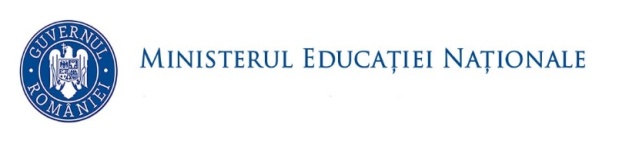 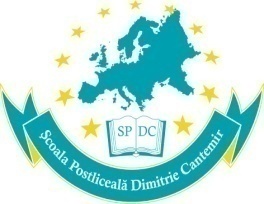 